Содержание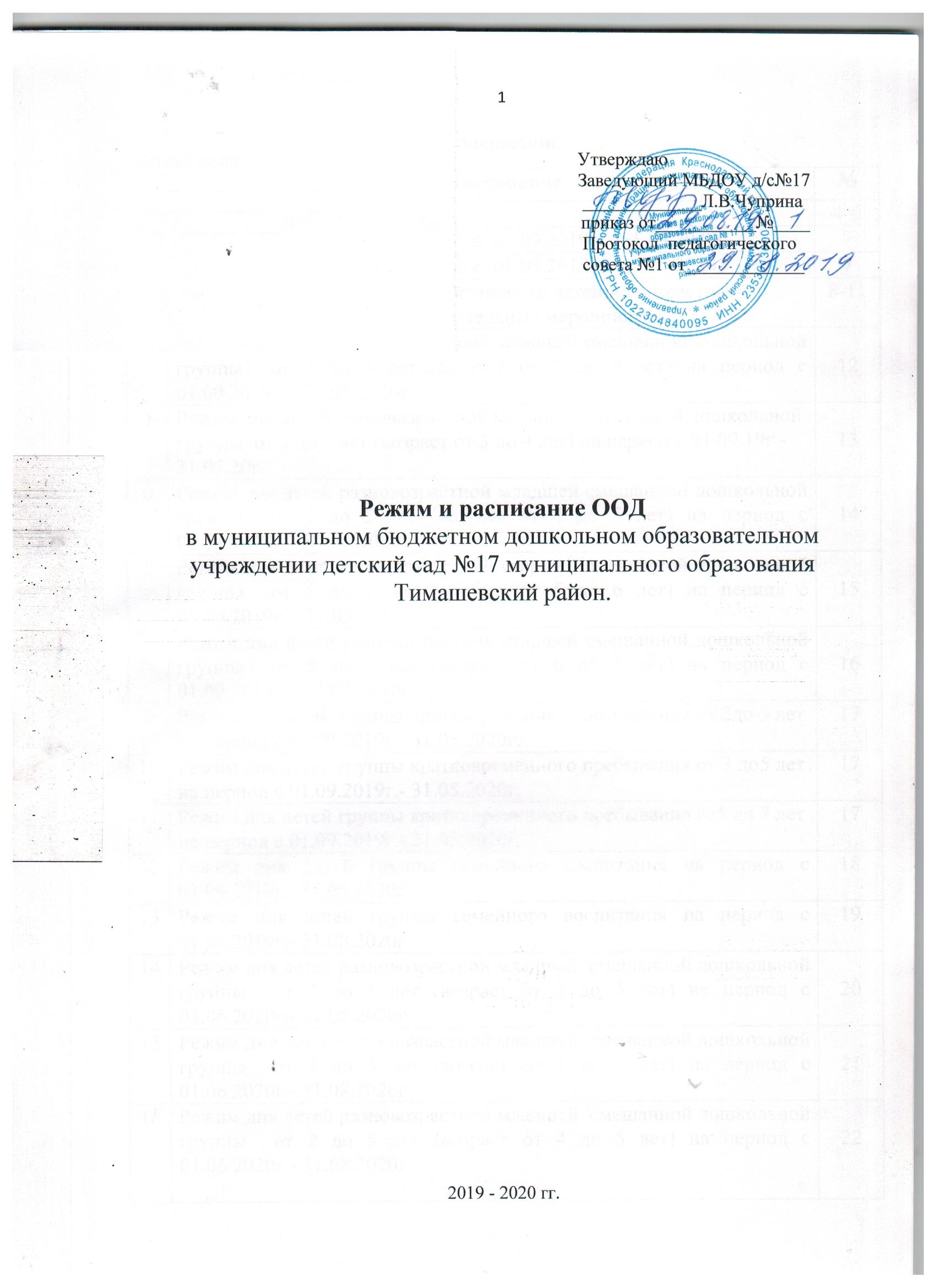 Пояснительная записка.Муниципальное бюджетное дошкольное образовательное учреждение    детский сад № 17 муниципального образования Тимашевский район  функционирует с 1950 года. Юридический адрес лица: 352702, Россия, Краснодарский край, г. Тимашевск, ул,.Шереметова,  36Расположен в приспособленном здании,  проектная мощность  на 25 человек,       функционирует 2 группы – 2 ячейки , 62 воспитанников.Разновозрастная группа дети от 2 до 5 лет:    I  младшая группа (от 2 до 3 лет) – 10 человек,    II младшая (от 3 до 4 лет) – 9 человек,     средняя группа (от 4 до 5 лет) – 11 человек 
    Разновозрастная группа дети от 5 до 7лет:    старшая группа (от 5 до 6 лет) - 10 человек,    подготовительная к школе группа (от 6 до 7 лет) – 16 человек.Группа кратковременного пребывания для детей от 2 до 3 лет - 1 воспитанник Группа кратковременного пребывания для детей от 3 до 5 лет - 1 воспитанникГруппа кратковременного пребывания для детей от 5 до 7 лет - 1 воспитанникГруппа семейного воспитания для детей от 2 мес. до 7 лет - 3 воспитанника Организация режима дня строится в зависимости от возрастных особенностях  детей. Организация режима дня в ДОУ строится в соответствии с Сан ПиН 2.4.1.3049-13. Последовательность и длительность проведения режимных процессов в течение дня представлена в двух вариантах для каждого возраста с 01.09.2019г. по 31.05.2020г., с 01.06.2020г. по 31.08.2020г.  При разработке режимов дня учитывается время пребывания ребенка в ДОУ, время года, возраст и состояние здоровья детей. Особое внимание при его составлении уделяется:- соблюдению баланса между различными видами активности детей (умственной, физической), виды активности целесообразно чередуются;- организации гибкого режима посещения детьми обычных групп и групп кратковременного пребывания (с учетом потребностей родителей, и индивидуальной адаптацией);- проведению гигиенических мероприятий по профилактике утомляемости с учетом времени года, изменения биоритмов в течении дня и активности в течении недели.Питание  детей  осуществляется согласно режиму.     На основании требований СанПиН 2.4.1.3049-13. в режим всех возрастных групп введен второй завтрак. 	Ежедневная продолжительность прогулки  составляет около  4  часов. Дневному сну отводится  2,5 - 3 часа. Для детей группы раннего возраста (первая младшая группа (от 2 до 3 лет) планируется 10 образовательных  деятельностей в неделю по 10 минут (Сан ПиН XI П.11.9.).     Во второй младшей группе (от 3 до 4 лет) планируется не более 10 образовательных деятельностей в неделю по 10-15 минут. (Сан ПиН  XI  П.11.10.).      В средней группе (от 4 до 5 лет) планируется не более 10 образовательных деятельностей в неделю   по 15-20 минут, (Сан ПиН  XI  П.11.10.).       В старшей (от 5 до 6 лет) группе планируется не более 12 образовательных деятельностей по 20 - 25 минут (Сан ПиН  XI  П.11.10.).       В подготовительной группе (от 6 до 7 лет) планируется не более 13 образовательных деятельностей в неделю по 30 минут (Сан ПиН  XI  П.11.10.).       Максимально допустимый объем образовательной нагрузки в первой половине дня в младшей и средней группах не превышает 30 – 40 минут соответственно, а в старшей и подготовительной – 45 минут и 1,5 часа соответственно. В середине времени, отведенного на образовательную деятельность, проводятся физкультурные минутки. Перерывы между периодами образовательной деятельности - не менее 10 минут. (Сан ПиН  XI. п.11.11.). Организованная образовательная деятельность осуществляется отдельным педагогом на каждую возрастную группу в первой половине дня.    Один раз в неделю для детей всех возрастов круглогодично организовываются ООД по физической культуре на воздухе, в зависимости от климатических условий. Допускается осуществлять образовательную деятельность на игровой площадке во время прогулки. (СанПиН XII. п.12.5.)       Продолжительность ежедневных прогулок составляет 3-4 часа, в зависимости от климатических условий. При температуре воздуха ниже минус 15 °C и скорости ветра более 7 м/с продолжительность прогулки сокращается (Сан ПиН п.11.5.). Организовываются прогулки 2 раза в день: в первую половину дня и во вторую половину дня - после дневного сна или перед уходом детей домой (Сан ПиН п. 11.6.).В середине учебного года (январь)  согласно СанПиН 2.4.1.3049-13        для воспитанников организуют каникулы. Питание детей осуществляется в групповых ячейках по графику приема пищи.Летнюю работу с детьми в детском саду принято называть оздоровительной, она имеет свою специфику. Не у всех родителей есть возможность выезжать из города с целью оздоровления ребенка, задача ДОУ состоит в том, чтобы всемерно использовать благоприятные для укрепления здоровья детей условия летнего времени, добиться, чтобы ребёнок окреп, поправился и закалился, научился понимать и любить удивительный, прекрасный мир растений и животных.Поэтому главная задача в это время – укрепление здоровья, развитие двигательной активности и приобщение к летним видам спорта.Успешное проведение летней оздоровительной кампании во многом определяется комплексным подходом к планированию, организации и медико-педагогическому контролю.Введение в действие Федеральных государственных образовательных стандартов к структуре основной общеобразовательной программы дошкольного образования открывают новые горизонты педагогам, заставляют пересмотреть устоявшиеся формы и методы организации образовательного процесса в детских дошкольных учреждениях, открыть путь личной педагогической инициативе и опыту.Комплексно-тематический принцип построения образовательного процесса, положенный в основу содержания работы с детьми – дошкольниками в летний оздоровительный период 2019 г., позволит обеспечить осуществление образовательного процесса в двух основных организационных моделях, включающих: совместную деятельность взрослого и детей, самостоятельную деятельность детей.Таким образом, четко спланированная система мероприятий развлекательного, познавательного и оздоровительного характера, обозначенная в проекте, обеспечит необходимый уровень физического и психического развития детей. Также удовлетворяется потребность растущего организма в отдыхе, творческой деятельности и движении, а также укрепление здоровья и снижение заболеваемости.График выдачи пищи.(на период с 01.09.2019г. по 31.05.2020г.)График выдачи пищи.(на период с 01.06.2020г. по 31.08.2020г.)Распределение двигательной активности детей по возрастным группам.Режим дня детей разновозрастной младшей смешаннойдошкольной группы от 2 до 5 лет ( возраст от 2 до 3 лет).на период  с  01.09.2019г. по 31.05.2020г.Режим дня детей разновозрастной младшей  смешаннойдошкольной группы от 2 до 5 лет ( возраст от 3 до 4 лет).на период  с  01.09.2019г. по 31.05.2020г.Режим дня детей разновозрастной младшей смешаннойдошкольной группы  от 2 до 5 лет  (возраст от 4 до 5 лет).на период  с  01.09.2019г. по 31.05.2020г.Режим дня детей разновозрастной старшей смешаннойдошкольной группы  от 5 до 7 лет  (возраст от 5 до 6 лет).на период  с  01.09.2019г. по 31.05.2020г.Режим дня детей разновозрастной старшей смешаннойдошкольной группы  от 5 до 7 лет  (возраст от 6 до 7 лет).на период  с  01.09.2019г. по 31.05.2020г.Режим дня детей группы кратковременного пребывания от 2 до 3 летна период с 01.09.2019г.- 31.05.2020г.Режим дня детей группы кратковременного пребывания от 3 до 5 летна период с 01.09.2019г.- 31.05.2020г.Режим дня детей группы кратковременного пребывания от 5 до 7 летна период с 01.09.2019г.- 31.05.2020г.Режим дня детей группы семейного воспитанияна период с 01.09.2019г.- 31.05.2020гРежим дня детей группы семейного воспитанияна период с 01.06.2020 г. – 31. 08.2020г.Режим дня детей разновозрастной младшей смешанной дошкольной группы  от 2 до 5 лет (возраст от 2 до 3 лет).на период  с   01.06.2020г. по 31.08.2020г.Режим дня детей разновозрастной младшей смешанной дошкольной группы  от 2 до 5 лет (возраст от 3 до 4 лет).на период  с 01.06.2020г. по 31.08.2020г.Режим дня детей разновозрастной младшей смешаннойдошкольной группы  от 2 до 5 лет (возраст от 4 до 5 лет).на период  с 01.06.2020г. по 31.08.2020гРежим дня детей разновозрастной старшей смешанной дошкольной группы  от 5 до 7 лет  (возраст от 5 до 6 лет).на период  с 01.06.2020г. по 31.08.2020г.Режим дня детей разновозрастной старшей смешанной дошкольной  группы  от 5 до 7 лет (возраст от 6 до 7 лет).на период  с 01.06.2020г. по 31.08.2020г.Режим дня детей группы кратковременного пребывания от 2 до 3 летна период с 01.06.2020г. по 31.08.2020г.Режим дня детей группы кратковременного пребывания от 3 до 5 летна период с 01.06.2020г. по 31.08.2020г.Режим дня детей группы кратковременного пребывания от 5 до 7 летна период с 01.06.2020г. по 31.08.2020г.Модель организованной образовательной деятельности в разновозрастной младшей смешанной дошкольной группе от 2 до 5 лет(для детей в возрасте от 2 до 3 лет)Модель организованной образовательной деятельности в разновозрастной младшей смешанной дошкольной группе от 2 до 5 лет(для детей в возрасте от 3 до 4 лет).Модель организованной образовательной деятельности в разновозрастной младшей смешанной дошкольной группе от 2 до 5 лет(для детей в возрасте  с 4 до 5 лет)Модель организованной образовательной деятельности в разновозрастной старшей смешанной дошкольной группе от 5 до 7 лет(для детей в возрасте от 5 до 6 лет)Модель организованной образовательной деятельности в разновозрастной старшей смешанной дошкольной группе от 5 до 7 лет(для детей в возрасте от 6 до 7 лет)Модель организованной образовательной деятельности в группе кратковременного пребывания   от 2 до 3 лет.Модель организованной образовательной деятельности в группе кратковременного пребывания  от 3 до 5 лет.Модель организованной образовательной деятельности в группе кратковременного пребывания   от 5 до 7 лет.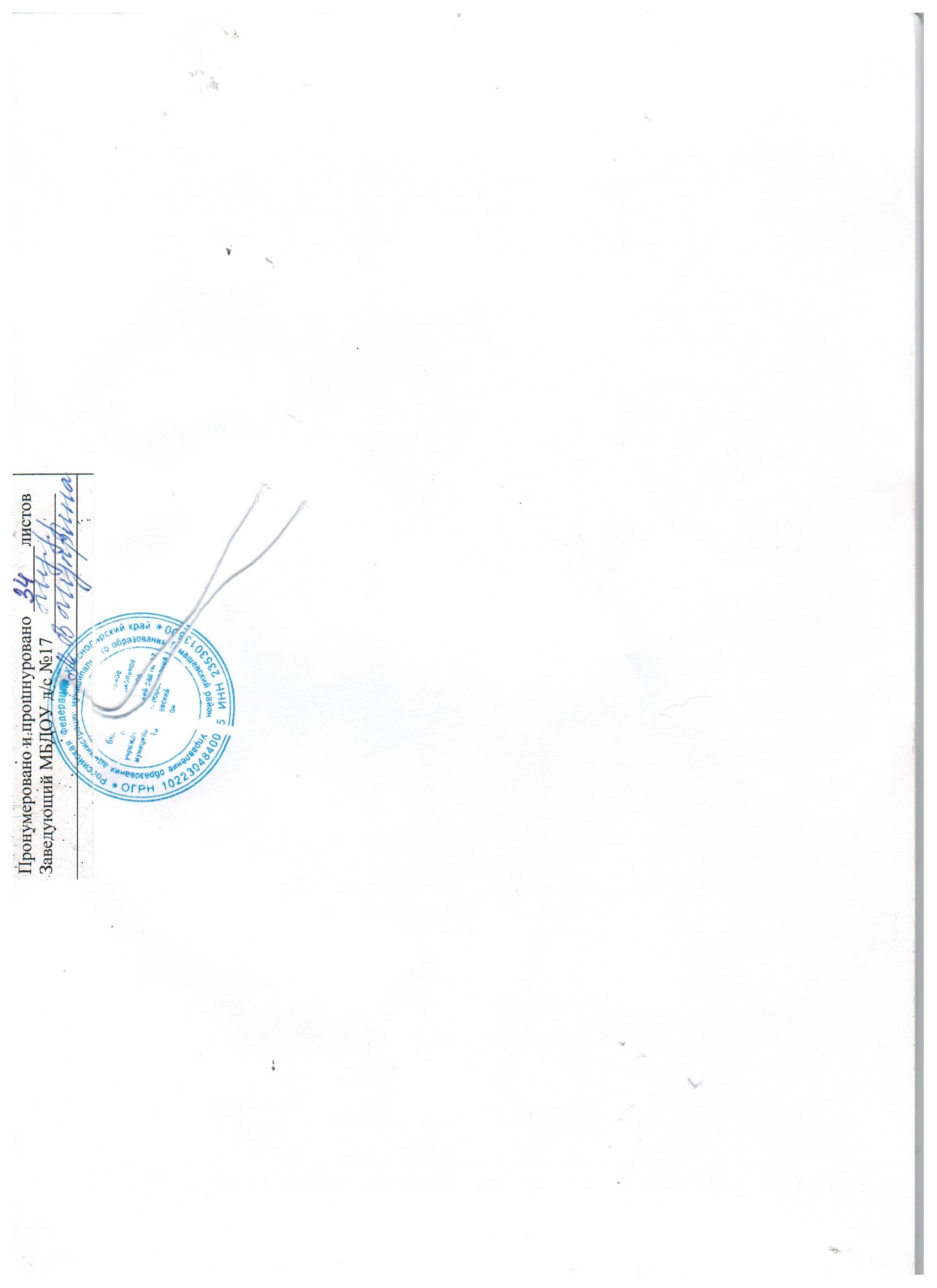 №Наименование№ 1Пояснительная записка4-62График выдачи пищи на период с  01.09.2019г. - 31.05.2020г.73График выдачи пищи на период с  01.09.2019г. - 31.05.2020г74Распределение двигательной активности детей по возрастным группам. Ежедневные оздоровительные мероприятия.8-115Режим дня детей разновозрастной младшей смешанной дошкольной  группы  от 2 до 5 лет (возраст от 2 до 3 лет) на период с      01.09.2019г. - 31.05.2020г.125Режим дня детей разновозрастной младшей смешанной дошкольной  группы  от 2 до 5 лет (возраст от 3 до 4 лет) на период с 01.09.19г.-31.05.20г.136Режим дня детей разновозрастной младшей смешанной дошкольной  группы  от 2 до 5 лет (возраст от 4 до 5 лет) на период с      01.09.2019г. - 31.05.2020г.147Режим дня детей разновозрастной старшей смешанной дошкольной  группы  от 5 до 7 лет (возраст от 5 до 6 лет) на период с     01.09.2019г. - 31.05.2020г.158Режим дня детей разновозрастной старшей смешанной дошкольной  группы  от 5 до 7 лет (возраст от 6 до 7 лет) на период с     01.09.2019г. - 31.05.2020г.169Режим дня детей группы кратковременного пребывания от 2до 3 лет на период с 01.09.2019г.- 31.05.2020г.1710Режим дня детей группы кратковременного пребывания от 3 до5 лет на период с 01.09.2019г.- 31.05.2020г.1711Режим дня детей группы кратковременного пребывания от5 до 7 лет на период с 01.09.2019г.- 31.05.2020г.1712Режим дня детей группы семейного воспитания на период с 01.09.2019г.- 31.05.2020г1813Режим дня детей группы семейного воспитания на период с 01.06.2019г.- 31.08.2020г1914Режим дня детей разновозрастной младшей  смешанной дошкольной  группы  от 2 до 5 лет (возраст от 2 до 3 лет) на период с     01.06.2020г.- 31.08.2020г2015Режим дня детей разновозрастной младшей  смешанной дошкольной  группы  от 2 до 5 лет (возраст от 3 до 4 лет) на период с     01.06.2020г.- 31.08.2020г2116Режим дня детей разновозрастной младшей  смешанной дошкольной  группы  от 2 до 5 лет (возраст от 4 до 5 лет) на период с    01.06.2020г.- 31.08.2020г2217Режим дня детей разновозрастной старшей  смешанной дошкольной  группы  от 5 до 7 лет (возраст от 5 до 6 лет) на период с 01.06.2020г.- 31.08.2020г2318Режим дня детей разновозрастной старшей  смешанной дошкольной  группы  от 5 до 7 лет (возраст от 6 до 7 лет) на период с     01.06.2020г.- 31.08.2020г2419Режим дня детей группы кратковременного пребывания от 2до 3 лет на период с 01.06.2020г.- 31.08.2020г2520Режим дня детей группы кратковременного пребывания от 3до 5 лет на период с 01.06.2020г.- 31.08.2020г2521Режим дня детей группы кратковременного пребывания от 5до 7 лет на период с 01.06.2020г.- 31.08.2020г2522Модель ООД,  разновозрастной младшей смешанной дошкольной  группы  от 2 до 5 лет (возраст от 2 до 3 лет)2623Модель ООД,  разновозрастной младшей смешанной дошкольной  группы  от 2 до 5 лет (возраст от 3 до 4 лет)2724Модель ООД,  разновозрастной младшей смешанной дошкольной  группы  от 2 до 5 лет (возраст от 4 до 5 лет)2825Модель ООД,  разновозрастной старшей смешанной дошкольной  группы  от 5 до 7 лет (возраст от 5 до 6 лет)2926Модель ООД,  разновозрастной старшей смешанной дошкольной  группы  от 5 до 7 лет (возраст от 6 до 7 лет)3027Модель ООД, группы кратковременного пребывания от 2 до 3 лет3128Модель ООД, группы кратковременного пребывания от 3 до 5 лет3229Модель ООД, группы кратковременного пребывания от 5 до 7 лет33группызавтраквторой завтракобедполдникРазновозрастная младшая смешанная дошкольная группа от 2 до 5 летРазновозрастная младшая смешанная дошкольная группа от 2 до 5 летРазновозрастная младшая смешанная дошкольная группа от 2 до 5 летРазновозрастная младшая смешанная дошкольная группа от 2 до 5 летРазновозрастная младшая смешанная дошкольная группа от 2 до 5 лет1младшая2младшаяСредняя группа8ч.15м. 8ч.15м.8ч.15м9ч.55м. 9ч.55м.9 ч.55м12ч.00м. 12ч.00м. 12ч.00м. 15ч.00м.15ч.00м.15ч.00мРазновозрастная старшая смешанная дошкольная группа от 5 до 7 летРазновозрастная старшая смешанная дошкольная группа от 5 до 7 летРазновозрастная старшая смешанная дошкольная группа от 5 до 7 летРазновозрастная старшая смешанная дошкольная группа от 5 до 7 летРазновозрастная старшая смешанная дошкольная группа от 5 до 7 летСтаршая группаПодготовительная к школе группа8ч.20м.8ч.20м.10ч.00м.10ч.00м.12ч.15м12ч.15м15ч.05м.15ч.05м.группызавтраквторой завтракобедполдникРазновозрастная младшая смешанная дошкольная группа от 2 до 5 летРазновозрастная младшая смешанная дошкольная группа от 2 до 5 летРазновозрастная младшая смешанная дошкольная группа от 2 до 5 летРазновозрастная младшая смешанная дошкольная группа от 2 до 5 летРазновозрастная младшая смешанная дошкольная группа от 2 до 5 лет1младшая2младшаяСредняя группа8ч.15м. 8ч.15м.8ч.15м9ч.50м. 9ч.50м.9 ч.50м11ч.40м. 11ч.40м. 11ч.40м. 15ч.10м.15ч.10м.15ч.10мРазновозрастная старшая смешанная дошкольная группа от 5 до 7 летРазновозрастная старшая смешанная дошкольная группа от 5 до 7 летРазновозрастная старшая смешанная дошкольная группа от 5 до 7 летРазновозрастная старшая смешанная дошкольная группа от 5 до 7 летРазновозрастная старшая смешанная дошкольная группа от 5 до 7 летСтаршая группаПодготовительная к школе группа8ч.20м.8ч.20м.9ч.55м.9ч.55м.12ч.15м12ч.15м15ч.15м.15ч.15м.ВидВозрастные группыВозрастные группыОтветственныйФизкультурно-оздоровительая деятельностьФизкультурно-оздоровительая деятельностьФизкультурно-оздоровительая деятельностьФизкультурно-оздоровительая деятельностьФизкультурно-оздоровительая деятельностьФизкультурно-оздоровительая деятельностьФизкультурно-оздоровительая деятельностьФизкультурно-оздоровительая деятельностьУтренняя гимнастика1 младшая группа (2– 3 лет)1 младшая группа (2– 3 лет)1 младшая группа (2– 3 лет)Ежедневно3-5 минутЕжедневно3-5 минутЕжедневно3-5 минутВоспитательУтренняя гимнастика2 младшая группа (3-4 лет)2 младшая группа (3-4 лет)2 младшая группа (3-4 лет)Ежедневно5-6 минутЕжедневно5-6 минутЕжедневно5-6 минутВоспитательУтренняя гимнастикаСредняя группа(4-5 лет)Средняя группа(4-5 лет)Средняя группа(4-5 лет)Ежедневно6-8 минутЕжедневно6-8 минутЕжедневно6-8 минутВоспитательУтренняя гимнастикаСтаршая группа(5-6 лет)Старшая группа(5-6 лет)Старшая группа(5-6 лет)Ежедневно8-10 минутЕжедневно8-10 минутВоспитательВоспитательУтренняя гимнастикаПодготовительная группа (6-7 лет)Подготовительная группа (6-7 лет)Подготовительная группа (6-7 лет)Ежедневно10-12 летЕжедневно10-12 летВоспитательВоспитательДинамическая      разминкаВ форме: - физических упражнений; - Танцевальных движений; -  и/игр малой и большой подвижности1 младшая(2 – 3 лет)1 младшая(2 – 3 лет)1 младшая(2 – 3 лет)1 раз в неделю10 минут1 раз в неделю10 минут1 раз в неделю10 минутВоспитательДинамическая      разминкаВ форме: - физических упражнений; - Танцевальных движений; -  и/игр малой и большой подвижности2 младшая(3-4 лет)2 младшая(3-4 лет)2 младшая(3-4 лет)1 раз в неделю 15 минутВоспитательДинамическая      разминкаВ форме: - физических упражнений; - Танцевальных движений; -  и/игр малой и большой подвижностиСредняя группа(4-5 лет)Средняя группа(4-5 лет)Средняя группа(4-5 лет)1 раз в неделю 20 минутВоспитательДинамическая      разминкаВ форме: - физических упражнений; - Танцевальных движений; -  и/игр малой и большой подвижностиСтаршая группа(5-6 лет)Старшая группа(5-6 лет)Старшая группа(5-6 лет)1 раз в неделю25 минут1 раз в неделю25 минутВоспитательВоспитательДинамическая      разминкаВ форме: - физических упражнений; - Танцевальных движений; -  и/игр малой и большой подвижностиПодготовительная группа (6-7 лет)Подготовительная группа (6-7 лет)Подготовительная группа (6-7 лет)     1 раз в неделю30 минут     1 раз в неделю30 минут   Воспитатель   ВоспитательФизкультминутка1 младшая(2 – 3 лет)1 младшая(2 – 3 лет)1 младшая(2 – 3 лет)Ежедневно по мере необходимости, в зависимости от вида и содержания занятий (1-2 мин.)Ежедневно по мере необходимости, в зависимости от вида и содержания занятий (1-2 мин.)ВоспитательВоспитательФизкультминутка2 младшая (3-4 лет)2 младшая (3-4 лет)2 младшая (3-4 лет)Ежедневно по мере необходимости, в зависимости от вида и содержания занятий(1-3 мин)Ежедневно по мере необходимости, в зависимости от вида и содержания занятий(1-3 мин)ВоспитательВоспитательФизкультминуткаСредняя группа (4-5 лет)Средняя группа (4-5 лет)Средняя группа (4-5 лет)Ежедневно по мере необходимости, в зависимости от вида и содержания занятий (2-3 мин)Ежедневно по мере необходимости, в зависимости от вида и содержания занятий (2-3 мин)Воспитатель Воспитатель Средняя группа (4-5 лет)Средняя группа (4-5 лет)Средняя группа (4-5 лет)Ежедневно по мере необходимости, в зависимости от вида и содержания занятий (2-3 мин)Ежедневно по мере необходимости, в зависимости от вида и содержания занятий (2-3 мин)Воспитатель Воспитатель Старшая группа (5-6 лет)Старшая группа (5-6 лет)Старшая группа (5-6 лет)Ежедневно по мере необходимости, в зависимости от вида и содержания занятий (2-3 мин.)Ежедневно по мере необходимости, в зависимости от вида и содержания занятий (2-3 мин.)Воспитатель Воспитатель Старшая группа (5-6 лет)Старшая группа (5-6 лет)Старшая группа (5-6 лет)Ежедневно по мере необходимости, в зависимости от вида и содержания занятий (2-3 мин.)Ежедневно по мере необходимости, в зависимости от вида и содержания занятий (2-3 мин.)Воспитатель Воспитатель Подготовительная группа (6-7)Подготовительная группа (6-7)Подготовительная группа (6-7)Ежедневно по мере необходимости, в зависимости от вида и содержания занятий (2-3 мин.)Ежедневно по мере необходимости, в зависимости от вида и содержания занятий (2-3 мин.)ВоспитательВоспитательПодвижные игрыВо время утреннего приема детей1 младшая группа (2 - 3 лет)1 младшая группа (2 - 3 лет)1 младшая группа (2 - 3 лет)Ежедневно 2-3 минутыЕжедневно 2-3 минутыВоспитательВоспитательПодвижные игрыВо время утреннего приема детей2 младшая группа (3-4 лет)2 младшая группа (3-4 лет)2 младшая группа (3-4 лет)Ежедневно 3-5 минутЕжедневно 3-5 минутВоспитательВоспитательПодвижные игрыВо время утреннего приема детейСредняя группа  (4-5 лет)Средняя группа  (4-5 лет)Средняя группа  (4-5 лет)Ежедневно 5-7 минутЕжедневно 5-7 минутВоспитательВоспитательПодвижные игрыВо время утреннего приема детейСтаршая группа(5-6 лет)Старшая группа(5-6 лет)Старшая группа(5-6 лет)Ежедневно 7-10 минутЕжедневно 7-10 минутВоспитательВоспитательПодвижные игрыВо время утреннего приема детейПодготовительная группа (6-7 лет)Подготовительная группа (6-7 лет)Подготовительная группа (6-7 лет)Ежедневно 10-12 минутЕжедневно 10-12 минутВоспитательВоспитательПодвижные игры:СюжетныеБессюжетныеИгры-забавыСоревнованияЭстафетыАттракционы1 младшая группа (2 - 3 лет)1 младшая группа (2 - 3 лет)1 младшая группа (2 - 3 лет)Ежедневно в помещении и на прогулке 10-15м.Ежедневно в помещении и на прогулке 10-15м.ВоспитательВоспитательПодвижные игры:СюжетныеБессюжетныеИгры-забавыСоревнованияЭстафетыАттракционы2 младшая группа (3-4 лет)2 младшая группа (3-4 лет)2 младшая группа (3-4 лет)Ежедневно в помещении и на прогулке 15- 25 м.Ежедневно в помещении и на прогулке 15- 25 м.ВоспитательВоспитательПодвижные игры:СюжетныеБессюжетныеИгры-забавыСоревнованияЭстафетыАттракционыСредняя группа  (4-5 лет)Средняя группа  (4-5 лет)Средняя группа  (4-5 лет)Ежедневно в помещении и на прогулке 15- 25 м.Ежедневно в помещении и на прогулке 15- 25 м.ВоспитательВоспитательПодвижные игры:СюжетныеБессюжетныеИгры-забавыСоревнованияЭстафетыАттракционыСтаршая группа(5-6 лет)Старшая группа(5-6 лет)Старшая группа(5-6 лет)Ежедневно в помещении и на прогулке 25-30 м.Ежедневно в помещении и на прогулке 25-30 м.ВоспитательВоспитательПодготовительная группа (6-7 лет)Подготовительная группа (6-7 лет)Подготовительная группа (6-7 лет)Ежедневно в помещении и на прогулке 25-30 м.Ежедневно в помещении и на прогулке 25-30 м.ВоспитательВоспитательИгровые упражнения:Зоркий глазПрыгуныПодлезаниеПролезаниеПерелезание1 младшая группа (2 - 3 лет)Ежедневно в помещении и на прогулке.Форма организации и длительность зависят от индивидуальных особенностей и потребностей детей.ВоспитательИгровые упражнения:Зоркий глазПрыгуныПодлезаниеПролезаниеПерелезание2 младшая группа (3-4 лет)Ежедневно в помещении и на прогулке.Форма организации и длительность зависят от индивидуальных особенностей и потребностей детей.ВоспитательИгровые упражнения:Зоркий глазПрыгуныПодлезаниеПролезаниеПерелезаниеСредняя группа  (4-5 лет)Ежедневно в помещении и на прогулке.Форма организации и длительность зависят от индивидуальных особенностей и потребностей детей.ВоспитательИгровые упражнения:Зоркий глазПрыгуныПодлезаниеПролезаниеПерелезаниеСтаршая группа (5-6 лет)Ежедневно в помещении и на прогулке.Форма организации и длительность зависят от индивидуальных особенностей и потребностей детей.ВоспитательИгровые упражнения:Зоркий глазПрыгуныПодлезаниеПролезаниеПерелезаниеПодготовительная группа (6-7 лет)Ежедневно в помещении и на прогулке.Форма организации и длительность зависят от индивидуальных особенностей и потребностей детей.ВоспитательФизические упражнения и игры: -  Игры с элементами логоритмики - Артикуляционная гимнастика - Пальчиковая гимнастика1 младшая группа (2- 3 лет)Ежедневно сочетая упражнения по выбору 2-3 минутВоспитательФизические упражнения и игры: -  Игры с элементами логоритмики - Артикуляционная гимнастика - Пальчиковая гимнастика2 младшая группа (3-4 лет)Ежедневно сочетая по выбору 3-5 минутВоспитательФизические упражнения и игры: -  Игры с элементами логоритмики - Артикуляционная гимнастика - Пальчиковая гимнастикаСредняя группа  (4-5 лет)Ежедневно сочетая по выбору 6-8 минутВоспитательФизические упражнения и игры: -  Игры с элементами логоритмики - Артикуляционная гимнастика - Пальчиковая гимнастикаСтаршая группа (5-6 лет)Ежедневно сочетая по выбору 8-10 минутВоспитательФизические упражнения и игры: -  Игры с элементами логоритмики - Артикуляционная гимнастика - Пальчиковая гимнастикаПодготовительная группа (6-7 лет)Ежедневно сочетая по выбору 10-12 минутВоспитательИндивидуальная работа по развитию движений.1 младшая группа (2 - 3 лет)Ежедневно в помещении и на прогулке 2-3 минутВоспитательИндивидуальная работа по развитию движений.2 младшая группа (3-4 лет)Ежедневно в помещении и на прогулке сочетая упражнения по выбору 3-5 минутВоспитательИндивидуальная работа по развитию движений.Средняя группа  (4-5 лет)Ежедневно в помещении и на прогулке сочетая упражнения по выбору 6-8 минутВоспитательИндивидуальная работа по развитию движений.Старшая группа (5-6 лет)Ежедневно в помещении и на прогулке сочетая упражнения по выбору 8-10 минутВоспитательИндивидуальная работа по развитию движений.Подготовительная группа (6-7 лет)Ежедневно в помещении и на прогулке сочетая упражнения по выбору 10-12 минутВоспитатель Прием, осмотр детей, проведение воспитательной работы (игры, самостоятельная деятельность, индивидуальная работа)07.00 - 08.20Утренняя гимнастика 08.20 - 08.25Подготовка к завтраку, завтрак.08.25 - 08.50Самостоятельная деятельность. Подготовка к проведению ООД.08.50 - 09.00ООД - 1ООД - 209.00 - 09.1009.20 - 09.30Игры, самостоятельная  деятельность09.30 - 10.00Второй завтрак10.00 - 10.10Подготовка к прогулке, прогулка: наблюдения, игры, самостоятельная деятельность, индивидуальная работа.Четверг ООД - 210.10 - 11.5010.20 - 10.30Возвращение с прогулки, культурно-гигиенические процедуры,  подготовка к обеду11.50 - 12.15Обед, подготовка ко сну12.15 - 12.40Дневной сон12.40 - 15.00Постепенный подъем, культурно – гигиенические процедуры15.00 - 15.30Полдник15.30 - 15.50Самостоятельная игровая деятельность15.50 – 16.10Вторник - развлечение. 15.50 - 16.0016.10 - 16.25Подготовка к прогулке, прогулка: игры, наблюдения, самостоятельная деятельность, постепенный  уход детей домой.16.10 - 17.30Прием, осмотр детей, проведение воспитательной работы (игры, самостоятельная деятельность, индивидуальная работа)07.00 - 08.20 Утренняя гимнастика08.20 - 08.25Подготовка к завтраку,  завтрак 08.25 - 08.50Самостоятельная деятельность. Подготовка к проведению ООД.08.50 - 09.00ООД-1ООД-209.00 - 09.1509.25 - 09.40Игры, самостоятельная деятельность09.40 - 10.00Второй завтрак10.00 - 10.10Подготовка к прогулке, прогулка: игры, наблюдения, самостоятельная игровая деятельность, индивидуальная работа. Четверг ООД - 210.10 - 11.5010.20 -10.35  10.20 - 10.35Возвращение с прогулки,  культурно – гигиенические процедуры подготовка к обеду.11.50 - 12.15Обед, подготовка ко сну.12.15 - 12.40Дневной сон12.40 - 15.00Постепенный подъем,  культурно – гигиенические процедуры.15.00 - 15.30Полдник 15.30 - 15.50Игры, самостоятельная  деятельность.Вторник -  развлечение15.50 - 16.1015.50 – 16.05Подготовка к прогулке, прогулка: игры, наблюдения,  самостоятельная деятельность, индивидуальная работа постепенный уход детей домой.16.10 - 17.30Прием детей, осмотр, проведение воспитательной работы (игры, самостоятельная  деятельность, индивидуальная работа).07.00 - 08.20Утренняя гимнастика08.20 - 08.30Подготовка к завтраку.  ЗавтракЗавтрак 08.30 - 08.50Самостоятельная деятельность . Подготовка к проведению ООД.08.50 - 09.00ООД-1  ООД-209.00 - 09.2009.40 - 10.00Второй завтракЗанятие-210.00 - 10.10Подготовка к прогулке, прогулка: игры, наблюдения, самостоятельная деятельность, индивидуальная работа.Четверг ООД - 210.10 - 11.5010.20 - 10.4010.20 - 10.40Возвращение с прогулки,  культурно – гигиенические процедуры, подготовка к обеду11.50 - 12.15Обед, подготовка ко сну12.15 - 12.40Дневной сон 12.40 - 15.00Постепенный подъем, культурно – гигиенические процедуры.15.00 - 15.30Полдник 15.30 - 15.50Игры, самостоятельная  деятельностьВторник - развлечение.15.50 - 16.10Подготовка к прогулке, прогулка: игры, наблюдения, самостоятельная деятельность, постепенный уход детей домой.16.10 - 17.30Прием детей, осмотр, проведение воспитательной работы (игры, самостоятельная  деятельность, индивидуальная работа).07.00 - 08.20Утренняя гимнастика	08.20 - 08.30Подготовка к завтраку, завтрак08.30 - 08.50Самостоятельная деятельность. Подготовка к проведению ООД08.50 - 09.00ООД-1  ООД-209.00 - 09.2009.35 - 10.00Второй завтрак10.00 - 10.10Подготовка к прогулке, прогулка: игры, наблюдения, самостоятельная деятельность, индивидуальная работа.Понедельник, пятница ООД-310.10 - 12.1010.30 - 10.55Возвращение с прогулки,  культурно – гигиенические процедуры, подготовка к обеду12.10 - 12.30Обед, подготовка ко сну.12.30 - 13.00Дневной сон13.00 - 15.00Постепенный подъем, культурно – гигиенические процедуры.15.00 - 15.15Полдник15.15 - 15.35Вторник – развлечение.15.35 - 15.55Игры, самостоятельная деятельность15.55 - 16.10Подготовка к прогулке, прогулка: игры, наблюдения, самостоятельная деятельность, постепенный уход детей домой16.10 - 17.30Прием детей, осмотр, проведение воспитательной работы (игры, самостоятельная  деятельность, индивидуальная работа).07.00 - 08.20Утренняя гимнастика	08.20 - 08.30Подготовка к завтраку, завтрак08.30 - 08.50Самостоятельная деятельность. Подготовка к проведению ООД08.50 - 09.00ООД-1  ООД-2ООД-309.00 - 09.3009.40 - 10.1010.30 - 11.00Второй завтрак10.10 - 10.20Подготовка к прогулке, прогулка: игры, наблюдения, самостоятельная деятельность, индивидуальная работа.10.50 - 12.20Возвращение с прогулки,  культурно – гигиенические процедуры, подготовка к обеду12.20 - 12.30Обед, подготовка ко сну.12.30 - 13.00Дневной сон13.00 - 15.00Постепенный подъем, культурно – гигиенические процедуры.15.00 - 15.15Полдник15.15 - 15.30Вторник – развлечение.15.30 - 16.00Игры, самостоятельная деятельность16.00 - 16.10Подготовка к прогулке, прогулка: игры, наблюдения, самостоятельная деятельность, постепенный уход детей домой16.10 - 17.30 Прием, осмотр детей, проведение воспитательной работы (игры, самостоятельная деятельность, индивидуальная работа)08.45 - 09.00ООД-1ООД-209.00 - 09.1009.20 - 09.30Игры, самостоятельная  деятельность09.30 - 10.10Подготовка к прогулке, прогулка: наблюдения, игры, самостоятельная деятельность,  постепенный  уход детей домой. Четверг ООД - 210.10 - 11.4510.20 - 10.30Прием, осмотр детей, проведение воспитательной работы (игры, самостоятельная деятельность, индивидуальная работа)08.45 - 09.00ООД-1ООД-209.00 - 09.1509.25 - 09.40Игры, самостоятельная  деятельность09.40 - 10.10Подготовка к прогулке, прогулка: наблюдения, игры, самостоятельная деятельность,  постепенный  уход детей домой. Четверг ООД - 210.10 - 11.4510.20 - 10.35Прием, осмотр детей, проведение воспитательной работы (игры, самостоятельная деятельность, индивидуальная работа)08.45 - 09.00ООД-1ООД-2ООД-309.00 - 09.3009.40 - 10.1010.30 - 11.00Подготовка к прогулке, прогулка: наблюдения, игры, самостоятельная деятельность,  постепенный  уход детей домой.10.50 - 11.45Режимные моменты	ВремяПодъем, зарядка, гигиенические процедуры08.00-08.30Завтрак08.30-09.00Образовательная деятельность ( согласно с моделью ООД МБДОУ д/с №17)  , прогулка, игры, по желанию детей, индивидуальная работа  родителя-воспитателя. 09.00-10.50Второй  завтрак10.50-11.00Подготовка к прогулке, прогулка подвижные игры, трудовая деятельность, наблюдения, физкультурная и музыкальная деятельность, индивидуальная работа, ролевые игры, развлечения,  закаливающие мероприятия: игры с песком и водой, при жаркой погоде ходьба босиком по песку; воздушные и солнечные ванны, пальчиковая гимнастика, артикуляционная гимнастик, наблюдения и опыты в природе, продуктивные виды деятельности.11.00-12.00Подготовка к обеду, обед12.00-13.00Подготовка ко сну, дневной сон13.00-15.00Постепенный подъем, гигиенические процедуры15.00-15.12Режимные моменты	времяПодъем, зарядка, гигиенические процедуры08.00-08.30Завтрак08.30-09.00Свободная  игровая деятельность, подготовка к прогулке, прогулка: подвижные игры, трудовая деятельность, наблюдения, физкультурная и музыкальная деятельность, индивидуальная работа, ролевые игры, развлечения,  закаливающие мероприятия: игры с песком и водой, при жаркой погоде ходьба босиком по песку; воздушные и солнечные ванны, пальчиковая гимнастика, артикуляционная гимнастик, наблюдения и опыты в природе, продуктивные виды деятельности.09.00-12.002-й завтрак10.00-10.10Подготовка к обеду, обед12.00-13.00Подготовка ко сну, дневной сон13.00-15.00Постепенный подъем, гигиенические процедуры15.00-15.12Прием детей на прогулке, осмотр детей, игры, утренняя гимнастика на свежем воздухе07.00-08.30Подготовка к завтраку, завтрак08.30-09.00Подготовка к прогулке, прогулка, самостоятельная  деятельность, игры, физкультурные  и музыкальные развлечения, индивидуальная работа; закаливающие мероприятия: игры с песком и водой, при жаркой погоде ходьба босиком по песку; воздушные и солнечные ванны, пальчиковая гимнастика, наблюдения, адаптационные игры.09.00-11.30Второй завтрак10.00-10.10Возвращение с прогулки, водные процедуры, самостоятельная деятельность, подготовка к обеду.11.30-11.50Обед, подготовка ко сну11.50-12.15Дневной сон12.15-15.15Постепенный подъем, культурно - гигиенические процедуры.15.15-15.30Полдник15.30-15.45Прогулка, игры, самостоятельная деятельность, индивидуальная работа, развлечения, уход домой.15.45-17.30Прием детей на улице, осмотр детей, игры, ежедневная  утренняя гимнастика на свежем воздухе07.00-08.30Подготовка к завтраку, завтрак08.30-09.00Подготовка к прогулке, прогулка, самостоятельная  деятельность, физкультурные музыкальные развлечения, индивидуальная работа, ролевые игры, развлечения, закаливающие мероприятия: игры с песком и водой, при жаркой погоде ходьба босиком по песку; воздушные и солнечные ванны, пальчиковая гимнастика, наблюдения и опыты в природе, продуктивные виды деятельности.09.00-11.30Второй завтрак10.00-10.10Возвращение с прогулки, водные, оздоровительные и гигиенические процедуры, подготовка к обеду.11.30-11.50Обед11.50-12.15Дневной сон12.15-15.15Постепенный подъем, профилактическая гимнастика, культурно - гигиенические процедуры, самостоятельная деятельность.15.15-15.30Подготовка к полдник, полдник15.30-15.45Прогулка: игры, самостоятельная деятельность, развлечения на воздухе, индивидуальная работа по основным движениям, постепенный уход детей домой.15.45-17.30Прием детей на улице, осмотр детей, игры, дежурство, утренняя гимнастика на свежем воздухе07.00 - 08.30Подготовка к завтраку, завтрак08.30 - 09.00Подготовка к прогулке, прогулка: подвижные игры, трудовая деятельность, наблюдения, физкультурная и музыкальная деятельность, индивидуальная работа, ролевые игры, развлечения;  закаливающие мероприятия: игры с песком и водой, при жаркой погоде ходьба босиком по песку; воздушные и солнечные ванны, пальчиковая гимнастика, артикуляционная гимнастика, наблюдения и опыты в природе, продуктивные виды деятельности09.00 - 11.30Второй завтрак 10.00-10.10Возвращение с прогулки, гигиенические и оздоровительные процедуры, подготовка к обеду11.30 - 11.50Обед, подготовка ко сну11.50 - 12.15Дневной сон 12.15 - 15.15Подъем, профилактическая гимнастика,  культурно – гигиенические процедуры, самостоятельная деятельность15.15 - 15.30Подготовка к полднику, полдник 15.30 - 15.45Прогулка: игры, самостоятельная деятельность, развлечения на воздухе,  индивидуальная работа по основным движениям, постепенный уход детей домой15.45 - 17.30Прием детей на улице, осмотр детей, игры, дежурство, утренняя гимнастика на свежем воздухе07.00-08.30Подготовка к завтраку, завтрак08.30-09.00Подготовка к прогулке,  прогулка:  подвижные игры, трудовая деятельность, наблюдения; физкультурная и музыкальная деятельность, индивидуальная работа, ролевые игры, развлечения; закаливающие мероприятия: игры с песком и водой, при жаркой погоде ходьба босиком по песку; воздушные и солнечные ванны, пальчиковая гимнастика, артикуляционная гимнастика, наблюдения и опыты в природе,  продуктивные виды деятельности09.00-12.25Второй завтрак10.00-10.10Возвращение с прогулки,  гигиенические и оздоровительные процедуры12.25-12.40Подготовка к обеду, обед12.40-13.10Подготовка ко сну, дневной сон13.10-15.15Постепенный подъем, профилактическая гимнастика,  культурно – гигиенические процедуры, самостоятельная деятельность15.15-15.30Подготовка к полднику, полдник15.30-15.40Прогулка:  игры, самостоятельная деятельность, развлечения на воздухе,  труд, индивидуальная работа по основным движениям, командные игры – эстафеты, постепенный уход детей домой15.40-17.30Прием детей на улице, осмотр детей, игры, дежурство, утренняя гимнастика на свежем воздухе07.00-08.30Подготовка к завтраку, завтрак08.30-09.00Подготовка к прогулке,  прогулка:  подвижные игры, трудовая деятельность, наблюдения; физкультурная и музыкальная деятельность, индивидуальная работа, ролевые игры, развлечения; закаливающие мероприятия: игры с песком и водой, при жаркой погоде ходьба босиком по песку; воздушные и солнечные ванны, пальчиковая гимнастика, артикуляционная гимнастика, наблюдения и опыты в природе,  продуктивные виды деятельности09.00-12.25Второй завтрак10.00-10.10Возвращение с прогулки,  гигиенические и оздоровительные процедуры12.25-12.40Подготовка к обеду, обед12.40-13.10Подготовка ко сну, дневной сон13.10-15.15Постепенный подъем, профилактическая гимнастика,  культурно – гигиенические процедуры, самостоятельная деятельность15.15-15.30Подготовка к полднику, полдник15.30-15.40Прогулка:  игры, самостоятельная деятельность, развлечения на воздухе,  труд, индивидуальная работа по основным движениям, командные игры – эстафеты, постепенный уход детей домой15.40-17.30Подготовка к прогулке, прогулка, самостоятельная  деятельность, игры, физкультурные  и музыкальные развлечения, индивидуальная работа; закаливающие мероприятия: игры с песком и водой, при жаркой погоде ходьба босиком по песку; воздушные и солнечные ванны, пальчиковая гимнастика, наблюдения, адаптационные игры.09.00 - 11.30Возвращение с прогулки, водные процедуры, самостоятельная деятельность, .11.30 - 11. 50Подготовка к прогулке, прогулка, самостоятельная  деятельность, игры, физкультурные  и музыкальные развлечения, индивидуальная работа; закаливающие мероприятия: игры с песком и водой, при жаркой погоде ходьба босиком по песку; воздушные и солнечные ванны, пальчиковая гимнастика, наблюдения, адаптационные игры.09.00 - 11.30Возвращение с прогулки, водные процедуры, самостоятельная деятельность .11.30 - 11. 50Подготовка к прогулке, прогулка, самостоятельная  деятельность, игры, физкультурные  и музыкальные развлечения, индивидуальная работа; закаливающие мероприятия: игры с песком и водой, при жаркой погоде ходьба босиком по песку; воздушные и солнечные ванны, пальчиковая гимнастика, наблюдения, адаптационные игры.09.00 - 12.25Возвращение с прогулки, водные процедуры, самостоятельная деятельность, .12.25 - 12.40День неделиООД - 1ООД - 2понедельникЛепка09.00 - 09.10Физическая культурав помещении09.20 - 09.30вторникРазвитие речи09.00 - 09.10Физическая культурав  помещении09.20 - 09.30средаМузыка09.00 - 09.10Ознакомление с окружающим миром09.20 - 09.30четвергРазвитие речи09.00 - 09.10Физическая  культурана  воздухе10.20 - 10.30пятницаМузыка09.00 - 09.10Рисование09.20 - 09.30Наименование ООДКоличество в неделюОзнакомление с окружающим миром1Развитие речи.2 Рисование1 Лепка                              1Физическая культура на воздухе1Физическая культура  в помещении2Музыка2Итого10День неделиООД - 1ООД - 2понедельникЛепка - аппликация  (чередуется)09.00 - 09.15Физическая культурав помещении09.25 - 09.40вторникРазвитие речи09.00 - 09.15Физическая культурав помещении09.25 - 09.40средаОзнакомление с окружающим миром09.00 - 09.15Музыка09.25 - 09.40четвергФормирование элементарных математических представлений09.00 - 09.15Физическая культурана  воздухе10.20-10.35 пятницаРисование09.00 - 09.15Музыка09.25 - 09.40Наименование ООДКоличество в неделюОзнакомление с окружающим миром1Развитие речи.1Музыка2Рисование1Лепка, аппликация (чередуется)1Физическая культура на воздухе1Физическая культура в помещении2ФЭМП1Итого:10День   неделиООД - 1ООД - 2понедельникОзнакомление с окружающим миром09.00 - 09.20Физическая культура в помещении09.40 - 10.00вторникФормирование элементарных математических представлений09.00 - 09.20Физическая    культура в помещении09.40 - 10.00средаРазвитие речи09.00 - 09.20Музыка09.40 - 10.00четвергАппликация- лепка  (чередуется)09.00 - 09.20Физическая культура на воздухе10.20 - 10.40пятницаРисование09.00 - 09.20Музыка09.40 - 10.00Наименование  ООДКоличество в неделюОзнакомление с окружающим миром1Развитие речи.1Музыка2ФЭМП1Рисование1Аппликация - лепка (чередуется)1Физическая культура на воздухе1Физическая культура в помещении2Итого10День неделиООД - 1ООД - 2ООД - 3понедельникМузыка09.00 - 09.20Рисование09.35 - 10.00Физическая культура в помещении10.30 - 10.55вторникФормирование элементарных математических представлений09.00 - 09.20Лепка – аппликация(чередуется)9.35 - 10.00средаРазвитие речи09.00 - 09.20Физическая культура в помещении09.35 - 10.00четвергМузыка09.00 - 09.20Развитие речи09.35 - 10.00пятницаРисование09.00 - 09.20Ознакомление с окружающим миром9.35 - 10.00Физическая культура на воздухе10.30 - 10.55Наименование ООДКоличество в неделюФизическая культура в помещении2Физическая культура на воздухе1Ознакомление с окружающим миром1Лепка, аппликация (чередуется)1Развитие речи1Музыка2Рисование2ФЭМП1Итого12День неделиООД - 1ООД - 2ООД - 3понедельникРисование09.00 - 09.30Музыка09.40 - 10.10Физическая культура в помещении10.30 - 11.00вторникФормирование элементарных математических представлений09.00 - 09.30Лепка-аппликация(чередуется)09.40 - 10.10средаРазвитие речи09.00 - 09.30Физическая культура в помещении09.40 - 10.10четвергФормирование элементарных математических представлений 09.00 - 09.30Музыка09.40 - 10.10Развитие речи10.30 - 11.00пятницаРисование09.00 - 09.30Ознакомление с окружающим миром09.40 - 10.10Физическая культура на воздухе10.30 - 11.00Наименование ООДКоличество в неделюФизическая культура в помещении2Физическая культура на воздухе1Ознакомление с окружающим миром1Лепка, аппликация (чередуется)1Развитие речи2Музыка2Рисование2ФЭМП2Итого13День неделиООД - 1ООД - 2понедельникЛепка09.00 - 09.10Физическая культурав помещении09.20 - 09.30вторникРазвитие речи09.00 - 09.10Физическая культурав  помещении09.20 - 09.30средаМузыка09.00 - 09.10Ознакомление с окружающим миром09.20 - 09.30четвергРазвитие речи09.00 - 09.10Физическая  культурана  воздухе10.20 - 10.30пятницаМузыка09.00 - 09.10Рисование09.20 - 09.30Наименование ООДКоличество в неделюОзнакомление с окружающим миром1Развитие речи.2 Рисование1 Лепка1Физическая культура на воздухе1Физическая культура  в помещении2Музыка2Итого10День неделиООД - 1ООД - 2понедельникЛепка - аппликация  (чередуется)09.00 - 09.15Физическая культурав помещении09.25 - 09.40вторникРазвитие речи09.00 - 09.15Физическая культурав помещении09.25 - 09.40средаОзнакомление с окружающим миром09.00 - 09.15Музыка09.25 - 09.40четвергФормирование элементарных математических представлений09.00 - 09.15Физическая культурана  воздухе10.20-10.35пятницаРисование09.00 - 09.15Музыка09.25 - 09.40Наименование ООДКоличество в неделюОзнакомление с окружающим миром1Развитие речи.1Музыка2Рисование1Лепка, аппликация (чередуется)1Физическая культура на воздухе1Физическая культура в помещении2ФЭМП1Итого:10День неделиООД - 1ООД - 2ООД - 3понедельникРисование09.00 - 09.30Музыка09.40 - 10.10Физическая культура в помещении10.30.- 11.00вторникФормирование элементарных математических представлений09.00 - 09.30Лепка-аппликация(чередуется)09.40 - 10.10средаРазвитие речи09.00 - 09.30Физическая культура в помещении09.40 - 10.10четвергФормирование элементарных математических представлений 09.00 - 09.30Музыка09.40 - 10.10Развитие речи10.30 - 11.00пятницаРисование09.00 - 09.30Ознакомление с окружающим миром09.40 - 10.10Физическая культура на воздухе10.30 - 11.00Наименование ООДКоличество в неделюФизическая культура в помещении2Физическая культура на воздухе1Ознакомление с окружающим миром1Лепка, аппликация (чередуется)1Развитие речи2Музыка2Рисование2ФЭМП2Итого13